      LOYOLA COLLEGE (AUTONOMOUS), CHENNAI – 600 034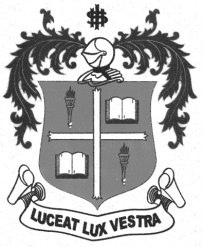     M.Sc. DEGREE EXAMINATION - VISUAL COMMUNICATIONSECOND SEMESTER – APRIL 2012VC 2801 - DEVELOPMENT COMMUNICATION               Date : 17-04-2012 	Dept. No. 	  Max. : 100 Marks    Time : 9:00 - 12:00                                              Part – AAnswer ALL questions in 50 words each:						                      10x2=20 Development communication Sustainable development GlobalizationFourth world Max WeberIECDigital divideGDPBanking system of education DAVPPart – BAnswer any FIVE questions in 200 words each:					                    5x8 =40Discuss the essence of ‘Theatre of the oppressed’.What are the stages or levels of awareness according to PauloFreire?Explain the contribution of Everett Rogers in Development Communication?Describe how folk media can be used for spreading development message.Elucidate how social marketing can be used for social change.Compare and contrast BCC and participatory Communication.What is group media? Can it be effectively used in educating the marginalised?Part – CAnswer TWO of the following in 400 words each:					      2x20=40 Explain the role of communication in helping people to elevate from culture of silence to critical conscience.Critically analyse the Millennium Development goals and its relevance in Indian context.Prepare a communication strategy for an anti-nuclear power plant campaign.Discuss the major Schools of Development and Development Communication.********